Name: _________________Chapter 1: Understandings of GlobalizationEconomic – Social – Political aspects of GlobalizationGLOBALIZATION“The process by which the world’s citizens are becoming increasingly connected to and dependent on one another” (Perry-Globa, 2007, p. 366).NAME EXAMPLES OF GLOBALIZATION IN YOUR OWN LIVESGlobalization Affecting the ECONOMIC Aspects of your LifeECONOMIC GLOBALIZATIONThe process of expanding world ___________________ ________________It affects not only the economic aspects of your life, it also affects the WAY you live your life (including _______________ aspects)$ ECONOMIC FORCES $Where you workWhere you shopWhere you eatWhat you do in your spare timeTo what extent are the forces of globalization influencing these economic factors of your life?GLOBAL TRADEDo you ever buy items produced in other countries?Unless you have made a conscious choice to buy only “Canadian” products, then your answer is yes.Check the tags of your clothes, you may find that the sweater that you are wearing was made in Taiwan, China, Indonesia or VietnamIMPORT/EXPORTPeople have survived on Earth by trading _____________The import and export of goods is the most basic form of _____________ ______________The growth of Transnationals has reinvented the way companies __________ in our worldTransnationals affect people in both positive and negative waysTRANSNATIONALSA company that operates in ______________ countries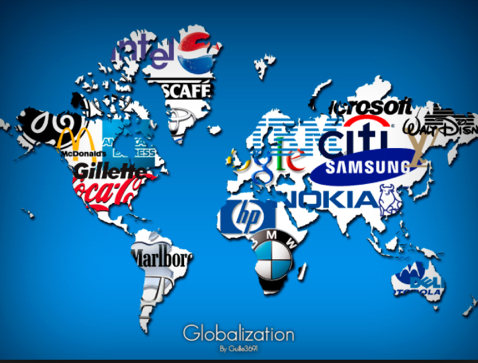 Ie. Wal-Mart, Apple, McDonalds, Toyota, Coca-ColaSome produce goods, others are retail operationsThey sell goods and services to the publicFYI: As an employee, you are ______________ _________ _______________ By operating on larger scales, transnationals make ________________ moneyOUTSOURCINGNew form of ________________ globalizationAllows a company in one country to hire a subcontractor (another country) to do part of its __________________DESIRE FOR PROFITTransnationals are driven by their __________ for ____________To make their expansions possible, many have changed world market regulationsHow does this affect you, the teen consumer?Let’s consider the case of Wal-MartTHE WAL-MART PHENOMENONArrived in Canada in 1994 In less than 10 years it expanded by 288 stores Philosophy: Lowest prices on goods and services! Just because Wal-Mart makes a lot of money, doesn’t mean it’s 100% successful! Ask yourself. How does it deal with its employees? How does it affect our communities? (i.e. “Mom and Pop” operations) How does it affect your identity? Globalization Affecting the SOCIAL Aspects of your LifeSOCIAL GLOBALIZATIONThe process by which people’s _______________ spread over global ___________How does globalization affect you socially?Society: A group of people who form an ordered ______________ centered on kinship, an ideology, religion, __________________ or worldviewEven in small societies people fall under different groups (ie. Perspectives based on age or gender)In larger societies, people have even higher contrasting viewsMedia: The different ways of _______________ mass communication, such as newspapers, radio, TV, etc.GLOBALIZATION: AFFECTING WHO YOU AREGlobalization is a “_______________ of _________________” TV Films, internet, music, increased communication systems, fashion and the radio. http://www.youtube.com/watch?v=iYhCn0jf46U“__________________ _________________”: New Media such as television and internet are shrinking the world into a small village; we are all much more interconnected than before. Globalization Affecting the POLITICAL Aspects of your LifePOLITICAL GLOBALIZATIONThe process by which political ______________ and _______________ are becoming increasingly ______________________How does globalization affect the political aspects of people’s lives? Highest (international) to lowest forms of governance is affected. For example, countries must abide by the _______________ _______ established by organizations such as the United Nations, G8 (Group of 8), LaFrancaphonie and NATOLeaders of nations hold meetings to discuss international issues: $$, social and political Some global issues can only be resolved through the cooperation of many countriesCanada’s leaders try to meet their own nation’s needs of those in crisis situations i.e. natural disasters like Hurricanes and Tsunamis GLOBAL POLITICAL CHANGEDemocracy: “Responsible Government”Spreading amongst many countriesBoosts standards of living and improves ethics of governmentCan you think of any countries that are not Democracies in this day and age? In 2017, of the world’s 196 countries, about 169 are electoral democraciesCANADA IN THE 21ST CENTURYCanada cannot run in isolationWe are too connected to the world through our global _______________, _____________________, transportation, and social networksThe world demands our attention!GLOBAL CITIZENSHIPGlobalization of various sorts can affect our desire and ability to become global citizensExample: On December 26, 2004, the Sumatra-Andaman earthquake caused a tsunami that took the lives of more than 150 000 people in SE AsiaWithin hours, Canadians were plugged into the global communications networkWe were glued to our TVs and computers to see imagesActive citizens began collecting and donating fundsCanadians sent e-mails, wrote letters, and telephoned our political representatives, urging actionAround the world, individuals pressured governments to send humanitarian aid This was a prime example of _______________________ GLOBALIZATION!CORPORATE RIGHTS vs CITIZENS’ RIGHTSWe can see that globalization of various sorts can have a ___________________ influenceAnti-globalization activists are concerned about another aspect of the influence of globalization on politicsExample: The power of transnational companies is growingThrough international trade agreements, they are gaining protection of their “rights”The concern is that these guarantees lessen the ability of governments to make laws in the interest of their citizensREVIEW QUESTIONSExplore the Issues#1-2 p. 12#1a p. 20AdvantagesDisadvantagesFast FactCanadian citizens contributed $137 million to aid tsunami victims.The federal government matched these donationsHow did the government’s actions reflect active citizens’ desire for political action?